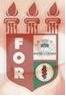 PLANILHA PARA CADASTROS DE LIVROS  BIBLIOTECA MARIA APARECIDA POURCHET CAMPOS        Classificação:       616.314                                  Código:	 3296 Cutter:       S586a                                                 Data: Turma 2014Autor(s):  Silva, Viviane Maria daTitulo:  Avaliação da contaminação bucal antes e depois da intervenção odontológica com clorexidina 0,12% em pacientes internados em UTIOrientador(a): Profª. Jerlucia Cavalcanti das Neves Melo Coorientador(a):  Profª. Isabel Maria de Araújo PintoEdição:  1ª        Editora  Ed. Do Autor     Local:  Recife    Ano:  2014  Páginas:  66Notas:  TCC – 1ª Turma graduação - 2014